Уполномоченный по правам человека в Республике АлтайСпециальный доклад О СОБЛЮДЕНИИ ПРАВ ИНВАЛИДОВ И ДРУГИХ МАЛОМОБИЛЬНЫХ ГРУПП НАСЕЛЕНИЯ НА БЕЗБАРЬЕРНУЮ СРЕДУ ЖИЗНЕДЕЯТЕЛЬНОСТИ НА ТЕРРИТОРИИ РЕСПУБЛИКИ АЛТАЙ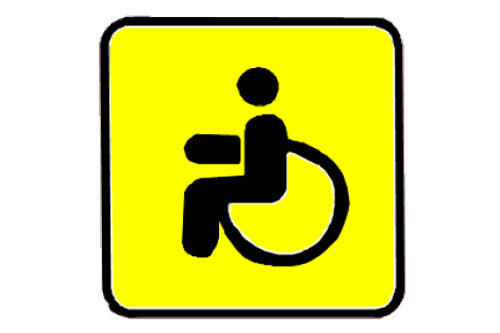 Горно-Алтайск, 2011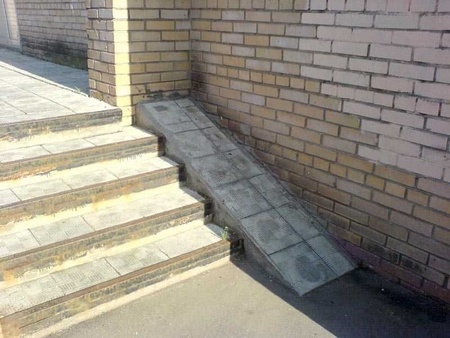 Специальный доклад подготовлен в соответствии с  частью 5  статьи 21 Закона Республики Алтай от 24.11.2006 № 94-РЗ «Об Уполномоченном по правам человека в Республике Алтай».          Настоящий доклад составлен на основании анализа законодательства, письменных и устных обращений граждан, официальных документов, предоставленных  руководителями государственных органов, учреждений и муниципальных образований, мониторинга соблюдения прав инвалидов и других маломобильных групп населения на безбарьерную среду жизнедеятельности на территории Республики Алтай, проведенного сотрудниками аппарата Уполномоченного и его представителями в муниципальных образованиях,  публикаций в средствах массовой информации. СОДЕРЖАНИЕВВЕДЕНИЕ . . . . . . . . . . . . . . . . . . . . . . …………………………. . .  . . . . . . . . . .  4АНАЛИЗ СОБЛЮДЕНИЯ ПРАВ ИНВАЛИДОВ И ДРУГИХ МАЛОМОБИЛЬНЫХ ГРУПП НАСЕЛЕНИЯ НА БЕЗБАРЬЕРНУЮ СРЕДУ ЖИЗНЕДЕЯТЕЛЬНОСТИ . . . . . . . . . ……………… .. . . . . . . . . . . 5	Обеспечение занятости инвалидов . . . .. ………………………… . . . .13 Безбарьерная среда для детей с ограниченными возможностями здоровья . . .17ВЫВОДЫ И ПРЕДЛОЖЕНИЯ . . . . . . . …………….. . .. . . . . . . . . . . . . . . . .  22ЗАКЛЮЧЕНИЕ . . . . . . . . . . . . . . . . . . . . . . . . . . . . …. . . . . . . . . . . . . . . . . . . . . 24 ВВЕДЕНИЕОдним из факторов, определяющих уровень цивилизованности общества, является его отношение к людям, обделенным здоровьем и имеющим физические проблемы. Статистика показывает, что они составляют 10 % населения земного шара. И это число продолжает расти. Известно, что значительная часть людей с ограниченными физическими возможностями страдает не только от своих болезненных ощущений, но и от невозможности приспособиться к нормальному образу жизни. Их жизнь – сама по себе большой барьер, который они преодолевают ежедневно. Задача общества – создать для них максимально приемлемые условия  жизни. Ведь отношение к слабым, нуждающимся в помощи людям – это экзамен на человечность. Сегодня достаточно широко обсуждается проблема безбарьерной среды для инвалидов. Объективно существуют условия, лишающие их возможности свободного передвижения и реализации своих прав наравне с другими людьми. Эти ограничения выражены в отсутствии специальных технических приспособлений для инвалидов в транспорте и на улице, несоответствии общественных зданий и сооружений потребностям людей с ограниченными возможностями, недоступности образовательных учреждений и дефиците образовательных программ для инвалидов.Актуальность проблемы определяется значительным числом членов общества, которые в определенный период жизни могут относиться  к категории  маломобильных. Маломобильные группы населения – люди, испытывающие затруднения при самостоятельном передвижении, получении услуги, необходимой информации или при ориентировании в пространстве. К маломобильным группам населения отнесены инвалиды, люди с временным нарушением здоровья, беременные женщины, люди старших возрастов, люди с детскими колясками и т.п. (СНиП 35-01-2001)Большинство  из них мечтает вести активный образ жизни, реализовать себя, в том числе и профессионально. Если внешняя среда адаптирована, это помогает реабилитации, и наоборот. Таким образом, создание доступной среды – это часть реабилитационного процесса, который не просто обеспечивает свободное передвижение, возможность работать, получать образование, пользоваться культурными ценностями, но и делает человека экономически и социально независимым, то есть свободным. По данным прокуратуры Республики Алтай, в 2010 году в сфере охраны прав инвалидов и престарелых выявлено 291 нарушение закона, в суд направлено 175 заявлений, внесено 82 представления, к административной ответственности привлечено 8 лиц. В первом квартале текущего года выявлено 95 нарушений, в суд направлено 74 заявления, внесено 8 представлений, к административной ответственности привлечено 11 лиц, по постановлению прокурора возбуждено одно уголовное дело.  Нарушение требований ст. 15 Федерального закона от 24.11.1995 № 181-ФЗ «О социальной защите инвалидов в Российской Федерации» в части обеспечения беспрепятственного доступа инвалидов к объектам социальной инфраструктуры выявлены прокурорами Майминского, Шебалинского, Онгудайского, Улаганского, Чойского, Усть-Канского и Усть-Коксинского районов. Всего по результатам проверок выявлено 162 нарушения, с целью устранения которых внесено 76 представлений, в суды направлено 9 исковых заявлений, возбуждено 8 дел об административных правонарушениях, опротестован один нормативный акт.Цель данного специального доклада – привлечь внимание органов власти различного уровня, а также  общественности и средств массовой информации к комплексному подходу решения проблемы создания безбарьерной среды для инвалидов и других маломобильных групп населения нашей республики,  предложить меры по улучшению ситуации в этой сфере.АНАЛИЗ СОБЛЮДЕНИЯ ПРАВ ИНВАЛИДОВ И ДРУГИХ МАЛОМОБИЛЬНЫХ ГРУПП НАСЕЛЕНИЯ НА БЕЗБАРЬЕРНУЮ СРЕДУ ЖИЗНЕДЕЯТЕЛЬНОСТИНесмотря на наличие достаточно хорошо подготовленного правового поля, в том числе и в нашей республике, можно говорить о формальном исполнении законодательства о создании безбарьерной среды жизнедеятельности для маломобильных групп населения. Комплексный механизм обеспечения прав и интересов указанной категории граждан на доступную среду до сих пор не создан, а препятствия, которые не позволяют им в полной мере осуществлять свои права и свободы и осложняют их участие в общественной жизни, все ещё существуют. По данным Министерства труда и социального развития Республики Алтай, по состоянию на 1 января 2011 года в Республике Алтай проживает более 57 тысяч граждан, которых условно можно отнести к маломобильным группам населения. Это дети дошкольного возраста – 26 тысяч человек, 31 тысяча граждан пенсионного возраста, из которых 13 тысяч – старше 70 лет. Общая численность граждан, имеющих статус инвалида, – 28,5 тысячи человек  (в том числе 949 детей). При этом 73% из них проживает в сельской местности, что предопределяет особенности социального обслуживания и реабилитации данной категории граждан.  В общее число граждан, являющихся инвалидами,  входят 1,5 тысячи маломобильных инвалидов. Это 555  инвалидов, передвигающихся на колясках (в том числе 92 ребёнка), 471 человек с нарушенным зрением (в том числе 66 детей), 405 человек с нарушениями слуха (в том числе 60 детей). Из общей численности маломобильных инвалидов – 579 человек трудоспособного возраста.          	Безусловно, реализация республиканских целевых программ «Социальная поддержка инвалидов в Республике Алтай на 2010-2014 годы» и «Старшее поколение на 2009-2011 годы» способствуют тому, что для улучшения жизни этих людей принимаются определённые меры.К основным мероприятиям программы «Социальная поддержка инвалидов в Республике Алтай на 2010-2014 годы»  относятся  строительство реабилитационного центра для детей с ограниченными возможностями с отделением для инвалидов и ветеранов боевых действий, дистанционное обучение детей-инвалидов, приобретение низкопольных транспортных средств, спецавтотранспорта для перевозки инвалидов и детей-инвалидов, оснащение реабилитационного центра для детей-инвалидов реабилитационным оборудованием, разработка проектно-сметной документации по объектам, требующим реконструкции в рамках создания доступной среды.В соответствии с Посланием Президента Российской Федерации Федеральному Собранию в 2009 году Министерством труда и социального развития РА в настоящее время разрабатывается проект республиканской целевой программы «Доступная среда в Республике Алтай на 2012-2016 годы». Кроме того,  Правительством Республики Алтай предпринят ряд мер по формированию доступной среды для инвалидов в регионе: внесены дополнения в действующую республиканскую целевую программу «Социальная поддержка инвалидов в Республике Алтай на 2010-2014 годы», включающие мероприятия по формированию доступной среды – дистанционное обучение детей-инвалидов, приобретение низкопольных транспортных средств, спецавтотранспорта для перевозки инвалидов и детей-инвалидов, оснащение реабилитационного центра для детей-инвалидов реабилитационным оборудованием, разработка проектно-сметной документации по объектам, требующим реконструкции (в рамках создания доступной среды). Объём дополнительных средств из республиканского бюджета составит 71389 тысяч рублей.Распоряжением Правительства Республики Алтай от  07.10.2010 года № 540 «О мерах по обеспечению беспрепятственного доступа инвалидов и других категорий маломобильных граждан к объектам инженерной, социальной и транспортной инфраструктур в Республике Алтай» утверждён План мероприятий по формированию доступной среды в Республике Алтай, а также рекомендации муниципальным образованиям по формированию доступной среды, в том числе и необходимости разработки целевых программ по данной тематике.  В соответствии с распоряжением республиканскими Министерством труда и социального развития, Министерством здравоохранения, Министерством образования, науки и молодёжной политики издан совместный приказ № П/2/09/20 от 18.01. 2011 года «Об утверждении перечня объектов, находящихся в государственной собственности Республики Алтай, подлежащих приспособлению для доступа инвалидов и других маломобильных групп населения в первоочередном порядке». Не первый год Правительство Республики Алтай оказывает поддержку общественным организациям инвалидов в виде целевого финансирования отдельных социально значимых проектов. В рамках данной программы  в 2010 году общественным организациям инвалидов из бюджета Республики Алтай было выделено 313,5 тысячи рублей. По результатам конкурсного отбора социально значимых проектов в 2011 году из республиканского бюджета по программе «Социальная поддержка инвалидов в Республике Алтай на 2010-2014 годы» общественным организациям инвалидов запланировано выделить 430 тысяч рублей. Кроме того, Алтайской республиканской организации ВОИ за активную работу Главой Республики Алтай А.В. Бердниковым был вручен автомобиль.Также Правительством Республики Алтай оказывается финансовая поддержка молодым спортсменам с инвалидностью. За спортивные достижения победители и призеры мировых соревнований награждаются ценными призами. Так, например,  Душкин Д. был награждён автомобилем,  Друшлякова М., Тайпинов О. получили видеокамеры, денежные призы. По мере необходимости Министерством труда Республики Алтай оказывается финансовая поддержка для поездки на соревнования молодым спортсменам с инвалидностью. В 2009 году Правительством Республики Алтай были приобретены 8 низкопольных транспортных средств.В целом, справедливости ради, следует отметить, что именно в последнее время созданию безбарьерной среды для инвалидов и других маломобильных групп населения уделяется самое пристальное внимание и органами прокуратуры, и властями предержащими нашего региона. 	Однако в  муниципальных образованиях целевые программы формирования доступной среды жизнедеятельности для инвалидов и других маломобильных групп населения среды по состоянию на 1 января 2011 года так и не разработаны.Существующая в Республике Алтай сеть социальных и медицинских учреждений не позволяет в полном объёме осуществлять реабилитационные мероприятия, необходимые людям с ограниченными возможностями. Отсутствие необходимых помещений для организации процесса реабилитации в районах, недостаточная укомплектованность их реабилитационным оборудованием, отсутствие квалифицированных кадров не позволяют обеспечить предоставление услуг на качественном уровне, особенно в отдаленных населенных пунктах. В Республике Алтай нет специализированного реабилитационного учреждения для взрослых инвалидов. Реализация индивидуальных программ реабилитации инвалидов и детей-инвалидов в таких условиях весьма затруднительна. Не на должном уровне осуществляется оказание протезно-ортопедической помощи, обеспечение путёвками на санаторно-курортное лечение, обеспечение инвалидов техническими средствами реабилитации. Требуется дальнейшее совершенствование системы предоставления инвалидам, в том числе детям-инвалидам, услуг по комплексной реабилитации, усиление правового регулирования межведомственного взаимодействия и информационного обмена между органами исполнительной власти и территориальными структурами федеральных органов. По мнению Министерства здравоохранения Республики Алтай, возникла насущная необходимость в разрешении вопроса о посещении плавательного бассейна (бесплатно или на льготной основе) инвалидами по медицинским показаниям.Согласно информации Фонда социального страхования по Республике Алтай, в 2010 году были заключены 17 государственных контрактов с 6 санаторно-курортными учреждениями (санатории «Барнаульский», «Обские плёсы»,  «Станкостроитель», «Строитель», «Сосновый бор», клиника восстановительной медицины «МедикалЭстейт») на приобретение 588 путёвок на сумму 9242,2 тысячи рублей. В 2010 году с заявлениями о предоставлении путёвок обратилось 1630 граждан, однако путёвки предоставлены только 588 гражданам льготных категорий (в том числе 73 путёвки для сопровождающих лиц), что составило 36 % от необходимого.На обеспечение инвалидов техническими средствами реабилитации, включая изготовление и ремонт протезно-ортопедических изделий, в 2010 году региональному отделению доведены ассигнования на 16609,8 тысяч рублей, что составляет 65,7% от фактической потребности (25262,2 тысячи рублей).В целях улучшения обеспечения инвалидов техническими средствами реабилитации в 2011 году  Правительство Республики Алтай ходатайствует о передаче Республике Алтай в 2012 году федеральных полномочий Российской Федерации по предоставлению мер социальной защиты инвалидов в части обеспечения инвалидов техническими средствами реабилитации  и оказания государственной социальной помощи отдельным категориям граждан по обеспечению путёвками на санаторно-курортное лечение и бесплатному проезду на междугороднем транспорте к месту лечения и обратно.  В соответствии с Федеральным законом «О социальной защите инвалидов в Российской Федерации» обеспечение мер социальной поддержки инвалидов по оплате жилого помещения и коммунальных услуг осуществляется в полном объёме. В 2010 год на эти цели было предусмотрено 332018 тыс. руб. На льготный проезд инвалидов в общественном транспорте в 2010 году затрачено 4259 тыс. руб.В 2009 году для улучшения жилищных условий ветеранов боевых действий и инвалидов от общего заболевания поступило 10,5 млн. рублей (обеспечено 24 инвалида, 1 ветеран боевых действий). На 1 января 2010 года на учёте на улучшение жилищных условий состояло 337 инвалидов от общего заболевания. В 2010 году на эти цели поступило 11,4 млн. рублей (обеспечено 23 инвалида и 6 ветеранов боевых действий). Простой расчет показывает, что последний находящийся на учете на данный момент инвалид, в случае ежегодного поступления такой же суммы финансовых средств, будет обеспечен жильем не ранее чем через 10 лет.Органами прокуратуры установлены нарушения прав инвалидов на обеспечение жильем в Шебалинском, Чойском, Усть-Коксинском и Усть-Канском районах.Так, прокуратурой Шебалинского района выявлена ненадлежащая организация работы районной администрации по учету граждан, нуждающихся в улучшении жилищных условий, и установлено несоблюдение прав граждан на обеспечение жилым помещением в первоочередном порядке. Проведенной проверкой было установлено, что гр. К. подала в районную администрацию заявление о постановке ее в очередь на получение жилого помещения. Заявление было зарегистрировано в день его подачи, и в журнале входящей корреспонденции отмечено, что гр. К. является инвалидом. Тем не менее, заявительница была поставлена в общую очередь на улучшение жилищных условий. По представлению прокурора права гр. К. были восстановлены.В Чойском районе в течение длительного периода времени администрацией МО «Сейкинское сельское поселение» не принималось достаточных мер для обеспечения жильем инвалида 2-ой группы гр. С., проживающего в аварийном помещении. По заявлению прокурора Чойский районный суд признал бездействие органа местного самоуправления незаконным и обязал сельскую администрацию обеспечить гр. С. жилым помещением. Аналогичным образом была разрешена жилищная проблема жителя Усть-Коксинского района.Обязательность обеспечения доступа инвалидов и других маломобильных групп населения к зданиям и сооружениям в проектной документации регламентируется в Градостроительном кодексе РФ от 29.12.2004 № 190-ФЗ (п. 12 ст. 48), в СНиП 35-01-2001. Доступность зданий и сооружений для маломобильных групп населения предусмотрена в разработанных к СНиП 35-01-2001 сводах правил: СП 35-101-2001 «Проектирование зданий и сооружений с учетом доступности для маломобильных групп населения. Общие положения»; СП 35-102-2001 «Жилая среда с планировочными элементами, доступным инвалидам»; СП 35-103-2001 «Общественные здания и сооружения, доступные маломобильным посетителям»; СП 35-104-2001 «Здания и помещения с местами труда для инвалидов». В составе проектной документации, согласно Положению о составе разделов проектной документации и требованиях к их содержанию, утвержденному Постановлением Правительства РФ от 16.02.2008 г. № 87, предусмотрено выполнение раздела 10 «Мероприятия по обеспечению доступа инвалидов».Таким образом, на законодательном уровне и в нормативно-техническом плане заложены достаточно высокие требования для обеспечения мероприятий по доступности маломобильных посетителей к зданиям и сооружениям на этапе выполнения проектной документации.Но, как свидетельствуют результаты мониторинга, проводимого сотрудниками аппарата Уполномоченного,  удельный вес объектов социальной инфраструктуры, учитывающих требования безбарьерной среды, в целом по республике мал. Причины столь низкого показателя различные.           Само государство зачастую смотрит на инвалида как на объект, за счёт которого можно сократить свои расходы и максимально сэкономить средства.  Например, всем известный Федеральный закон от 22.08.2004 № 122-ФЗ изъял из закона «О социальной защите инвалидов в Российской Федерации» нормы и целые статьи, отвечающие требованиям Конвенция ООН «О правах инвалидов». В частности, из федерального законодательства были исключены нормы о строгом целевом использовании денежных средств, полученных в виде штрафов за нарушения требований законодательства по обеспечению беспрепятственного доступа  инвалидов к объектам инженерной, транспортной и социальной инфраструктур. Штрафные санкции за невыполнение нормативов по созданию безбарьерной среды остались, однако денежные средства, полученные от взыскания административных штрафов, теперь зачисляются в доход не местного, а федерального бюджета.          Исключены также нормы об обязательном согласовании с соответствующими органами исполнительной власти и  общественными организациями инвалидов проектных решений на новое строительство зданий. Легковой автомобиль вывели из списка бесплатно предоставляемого средства реабилитации, что также негативно отразилось на мобильности инвалидов. Вместе с тем потребность в них с каждым годом лишь возрастает, так как для многих инвалидов это не просто средство передвижения, но и средство существования. 	Так, по данным Министерства труда и социального развития Республики Алтай, завершена выдача бесплатных автомобилей и единовременных денежных компенсаций инвалидам ВОВ. Правом на обеспечение автомобилями или выплату единовременной денежной компенсации обладали инвалиды, вставшие на учет в органах социальной защиты населения по месту жительства в срок до 1 января 2005 года, имеющие медицинские показания на обеспечение спецавтотранспортом как средством реабилитации. Всего с . выдано 113 автомобилей, в том числе 93 автомобиля в ., и выплачены единовременные денежные компенсации по 100 тыс. рублей  44 инвалидам Великой Отечественной войны и 6 инвалидам от общего заболевания.	Реабилитация инвалидов и детей-инвалидов в нашем регионе осуществляется всеми лечебно-профилактическими учреждениями, а также государственными и муниципальными учреждениями социального обслуживания (ГУ «Республиканский реабилитационный Центр для детей и подростков с ограниченными возможностями», ГУ «Республиканский психоневрологический интернат», ГУ «Комплексный Центр социального обслуживания населения» с отделением для инвалидов и ветеранов боевых действий в с. Майма, муниципальные комплексные Центры семьи  и детей).Согласно информации Министерства здравоохранения Республики Алтай, инвалиды могут посещать 14 учреждений здравоохранения Республики Алтай. В муниципальных учреждениях здравоохранения «Турочакская ЦРБ», «Онгудайская ЦРБ», «Усть-Коксинская ЦРБ», «Шебалинская ЦРБ», «Кош-Агачская ЦРБ» созданы условия для беспрепятственного доступа инвалидов и маломобильных групп населения.В Майминском районе прокуратурой установлено, что здание МУЗ «Майминская центральная районная больница» не оборудовано пандусами, обеспечивающими беспрепятственный доступ инвалидов, использующих кресла-коляски, к данному объекту. В декабре 2010 года прокурором района направлено исковое заявление  МУЗ «Майминская ЦРБ» и администрации МО «Майминский район» о возложении обязанности оборудовать пандус в указанном здании.В данном случае возникает закономерный вопрос. Как известно, все четыре здания Майминской ЦРБ – от поликлиники до терапевтического отделения – являются приспособленными. И если в административное здание больницы (где, кстати, имеется пандус)  инвалид-колясочник  хоть с посторонней помощью сможет попасть и даже проехать по коридору, то в поликлинику, терапевтическое и хирургическое отделения даже при наличии пандуса он не проедет дальше входной двери, так как на первый этаж этих зданий ведут несколько ступенек узкой лестницы. Еще один необъяснимый парадокс: самые востребованные и наиболее часто посещаемые инвалидами здания поликлиники и бюро медико-социальной экспертизы в Горно-Алтайске не соответствуют требованиям безбарьерной среды и  до сих пор не оборудованы пандусами или подъемниками.ГУ «Республиканский психоневрологический интернат», где по состоянию на 20 марта 2011 года проживает 191 инвалид, в том числе 14 детей, оборудовано поддерживающими устройствами (перила, стойки, опоры, пристенные поручни), используются кресла-коляски, подъёмные устройства, специальные приспособления  для пользования средствами личной гигиены, оборудование для предоставления социально-медицинских услуг. Инвалиды обеспечиваются техническими средствами реабилитации. Пожилым гражданам, являющимися инвалидами, и умственно-отсталым детям-инвалидам в учреждении предоставляется комплекс социальных, медицинских, социально-культурных услуг.  В ГУ «Комплексный Центр социального обслуживания населения» в сентябре 2008 года открыто отделение для инвалидов и ветеранов боевых действий. В отделении осуществляется комплексная реабилитация инвалидов старше 18 лет, имеющих нарушения опорно-двигательного аппарата; ветеранов боевых действий и членов их семей; реабилитированных лиц; ветеранов труда РФ и Республики Алтай, имеющих медицинские и социальные показания для проведения реабилитационных мероприятий. Социальное обслуживание осуществляется в стационарной форме с круглосуточным пребыванием и полустационарной форме с дневным пребыванием в соответствии с Постановлением Правительства Республики Алтай от 26.06.2009 года № 146. В отделении проводятся мероприятия по социально-психологической, социокультурной реабилитации, проходят физкультурно-оздоровительные мероприятия и мероприятия по социально-бытовой адаптации. За 2010 год  в отделение обратились 753 человека. Всего оказано 8367 услуг. В целях создания доступных условий для маломобильных граждан приобретён наклонный подъёмник с вертикальным перемещением для инвалидов-колясочников. Недоступность общественного транспорта для инвалидов с нарушением функций опорно-двигательного аппарата частично компенсируется использованием индивидуального специального автотранспорта, принадлежащего инвалидам, а также «социальным такси». При Комплексном Центре социального обслуживания населения работает служба «Социальное такси», на которую возложено транспортное обслуживание маломобильных групп населения. Это одна из форм дополнительного социального обслуживания пожилых людей, цель которой – сделать доступным для инвалидов и ветеранов жизненно важные объекты: больницы, поликлиники, учреждения культуры. Организация работы службы «Социальное такси» – один из ресурсов увеличения охвата пожилых людей социальными услугами. Эта технология социального обслуживания способствует оперативности решения вопросов граждан, выявляет потребности населения и очень актуальна для людей пожилого возраста и инвалидов. В распоряжении службы работают три автомобиля.Если специализированные учреждения приспособлены для жизнеобеспечения инвалидов и маломобильных групп населения, то часто ли мы видим людей с ограниченными физическими возможностями  на  улицах?  Многие инвалиды практически не выходят из дома, потому что на их пути повсюду возникают барьеры. Двери в зданиях слишком узкие, и инвалиды на колясках не могут ими воспользоваться. Далеко не все лестницы имеют пандусы. Зачастую у объектов, которые оборудованы пандусами, отсутствуют поручни или угол наклона не соответствует нормативам. Пандус с уклоном 45–60 градусов для людей с ограниченными физическими возможностями слишком крутой. Кроме того, чтобы инвалид мог заехать на коляске вверх помимо поручней к пандусу нужен бортик, который не даст коляске соскользнуть и опрокинуться. Наконец, необходимо соответствующее покрытие, независящее от погодных условий. Для того чтобы обеспечить инвалидам возможность свободно перемещаться по городу, должна быть приспособлена вся инфраструктура: сопряжение тротуаров с проезжей частью, оборудованные остановки общественного транспорта и сам транспорт.Достаточно редко на стоянках автотранспортных средств, в том числе около предприятий торговли, сферы услуг, медицинских, спортивных и культурно-зрелищных учреждений, выделяются положенные места для парковки специальных автотранспортных средств инвалидов, которые по закону не должны занимать иные транспортные средства. Такие места попросту не обозначаются. По данным ОГИБДД МВД по Республике Алтай, на территории Горно-Алтайска установлено 4 светофорных объекта с дублированием звуковых сигналов, регулирующих движение пешеходов с ограниченными возможностями через проезжую часть (ул. Чорос-Гуркина, д. 17, пр. Коммунистический, д. 42, д. 55, д. 182), и 14 объектов жизнедеятельности обустроены пандусами для беспрепятственного движения граждан с ограниченными возможностями.Госавтоинспекцией в соответствии с приказом 410-99 г. осуществляется контроль исправности технических средств организации движения и соответствия их нормативным требованиям. При согласовании проектно-сметной документации одним из условий является установка соответствующих технических средств для движения. Разрабатываются места для парковки транспортных средств под управлением инвалидов.Создание условий для нормального и независимого быта и самообслуживания людей с ограниченными возможностями является важным фактором, повышающим их дееспособность. Максимальное устранение или уменьшение неудобств на улице и в собственной квартире – основная  задача, которую необходимо  выполнить для  полноценной интеграции инвалидов в общество.   Сохраняется ряд других нерешенных вопросов. Так, в многоквартирных жилых домах к потребностям физически ослабленных людей не приспособлены входы, лестницы, лифты, другие пространства и устройства общего пользования. Большинство ранее построенных домов, магазинов, учреждений здравоохранения, культуры и спорта также не оборудованы пандусами и поручнями, у входов не созданы условия для ожидания, отдыха, хранения детских колясок. Значительное количество объектов социальной инфраструктуры не оборудованы санитарно-гигиеническими помещениями для инвалидов.  Вместе с тем, по мнению строителей, если такие особенности предусмотрены на начальном этапе строительства, дополнительные расходы минимальны и составляют около одного процента от общей стоимости проекта. По данным Министерства регионального развития Республики Алтай, если на сегодняшний день в нашем регионе идет приспособление существующих объектов инженерной, социальной и транспортной инфраструктур  потребностям маломобильных групп населения, то жилых домов  или квартир, специально спроектированных и построенных для инвалидов и оборудованных специальными средствами, не спроектировано и не построено.  По-прежнему ключевой проблемой остается адаптация окружающей среды для инвалидов с физическими недостатками.  Как следует, наиболее сложно решаемыми вопросами являются установка, эксплуатация и содержание стационарного специального подъемного оборудования для инвалидов, а также создание специальных помещений гигиены в учреждениях здравоохранения. Обеспечение занятости инвалидовСтатьи 20-24 Федерального закона от 24.11.1995 г. № 181-ФЗ «О социальной защите инвалидов в Российской Федерации» гарантируют трудовую занятость инвалидов.Для повышения конкурентоспособности инвалидов на республиканском рынке труда  в  декабре 2010 года принят Закон  Республики Алтай  от 03.12.2010  № 65-РЗ «Об установлении в Республике Алтай квоты приема на работу  инвалидов»,   которым  определено,  что расположенным на территории Республики Алтай организациям, численность работников которых составляет более 100 человек, устанавливается квота для приема на работу инвалидов в размере трех процентов. В соответствии с Постановлением Правительства Республики Алтай от 16.02.2011 года  № 30 «Об установлении минимального количества специальных рабочих мест для трудоустройства инвалидов»  предприятия, организации   с численностью работников от 101 до 300 человек обязаны будут выделить одно специальное рабочее место, с численностью от 300 до 500 человек - не менее 2 специальных рабочих мест, более 500 человек – не менее 3 специальных рабочих мест в счет квоты для трудоустройства инвалидов. 	До принятия данного закона в этой области действовал Закон Республики Алтай от 26.01.2000 № 15-11 «О квотировании рабочих мест для лиц, особо нуждающихся в социальной защите»Реализация перечисленных нормативных документов  позволяет предоставлять гарантии трудовой занятости инвалидам и способствовать повышению их конкурентоспособности на рынке труда за счет выделения предприятиями рабочих мест в счет квоты и создания специальных рабочих мест и, соответственно, увеличения рабочих мест для трудоустройства  граждан с ограниченными возможностями.  В феврале текущего года  Комитетом занятости населения Республики Алтай  подготовлены  «Методические рекомендации по организации работы центров занятости населения по квотированию рабочих мест для трудоустройства инвалидов». В настоящее время  центры занятости населения  проводят работу по информированию работодателей о квотировании рабочих мест, по сбору информации о вакантных рабочих местах в счет квоты для трудоустройства инвалидов, формируют  информацию о соблюдении работодателями законодательства о квотировании.Несмотря и на наличие нормативной базы, и на реальные меры, тем не менее, и в этой сфере  органами прокуратуры были выявлены нарушения. В прошлом году прокурорами Чойского и Усть-Канского районов были внесены главам районных муниципальных образований представления об устранении нарушений требований федерального и регионального законодательства. Так, администрацией МО «Чойский район» в 2010 году не были заключены договоры об установлении квот на трудоустройство инвалидов и не был определен перечень организаций, где квотируются рабочие места, со среднесписочной численностью 30 человек и более. Вследствие отсутствия установленных квот работодателями не исполнялись обязанности по предоставлению в органы службы занятости населения информации о квотах для приема на работу инвалидов.Для стимулирования приема на работу инвалидов и создания для них  специальных рабочих мест по  Программе дополнительных мер снижения напряженности на рынке труда Республики Алтай в 2010 году реализовывалось мероприятие по содействию трудоустройству инвалидов,  в рамках которого  работодателю возмещались затраты на оборудование (оснащение) специальных рабочих мест для инвалидов в размере фактических расходов, но не более 30,0 тыс. рублей на одно постоянное рабочее место (в 2011 году планируется  размер возмещения затрат до 50,0 тыс. рублей). В 2010 году работодателями в рамках данного мероприятия было создано 31 специальное рабочее место для трудоустройства инвалидов, и  по направлению службы занятости на данных местах  были трудоустроены безработные инвалиды  по профессиям: бухгалтер, медицинская сестра, библиотекарь, диспетчер, вязальщик трикотажных изделий,  парикмахер, фасовщик, швея.		При обращении в службу занятости в соответствии с Законом о занятости населения и Административными регламентами  инвалиды предъявляют Индивидуальную программу  реабилитации инвалида (далее ИПР), которую разрабатывают органы медико-социальной экспертизы  и которая содержит  заключение о рекомендуемом характере и условиях труда. Специалисты службы занятости, согласно рекомендациям ИПР, осуществляют содействие в поиске подходящей работы инвалидам.В 2010 году в службу занятости в поисках работы обратились  675 инвалидов (89,2% к уровню .),  статус безработного в течение года получили 626 человек, или 92,7% от обратившихся граждан данной категории. В 2009 году  были признаны безработными 696 человек, что составило 89,9% к показателю 2010 года.  Доля инвалидов от общей численности граждан, обратившихся в поиске работы, по республике составила  3,9% . При содействии службы занятости в 2010 году были трудоустроены 319 инвалидов, в 2009 году – 357 человек.   Доля трудоустроенных инвалидов в 2010 году осталась на уровне 2009 года и составила 47,3% от обратившихся в поиске работы граждан данной категории. Повысить  занятость инвалидов позволяют и программы активной политики занятости, среди которых «Организация временного трудоустройства граждан, испытывающих трудности в поиске работы». В 2010 году  153 инвалида трудоустроены на временные рабочие места. Участие в данном мероприятии позволяет им сохранить мотивацию к труду,  приобрести и сохранить профессиональные навыки, а работодателю -  заполнить временные рабочие места и подобрать достойных кандидатов на постоянную работу. Многие граждане  с частичной утратой трудоспособности были трудоустроены через  организации ВОИ (Всероссийское общество инвалидов). Инвалиды были трудоустроены как по специальностям служащих – бухгалтер, делопроизводитель, помощник архивариуса и др., так и по рабочим профессиям – сторож, парикмахер, швея, уборщик помещений  и др. Служба занятости организует трудоустройство инвалидов также и на общественные работы, учитывая их желания и возможности. В 2010 году приняли участие в общественных работах 27 человек.	Для определения последовательности мер, направленных на профессиональную реабилитацию граждан с ограничениями труда, службой занятости оказываются профориентационные услуги в режиме индивидуальных консультаций.  За   . указанные услуги получили 146 инвалидов, или почти каждый пятый, обратившийся в службу занятости.Важным и эффективным этапом профессиональной реабилитации инвалидов является профессиональное обучение. Выбор профессии осуществляется в соответствии с рекомендациями в ИПР. В .  на профессиональное обучение направлено 40 инвалидов, которые в  Горно-Алтайском техникуме строительной индустрии и сервиса получили профессии повара,   электрогазосварщика, печника, в Политехническом колледже - специальность закройщика, дизайнера, автослесаря,  в ПУ-84 освоили профессии маникюрши, парикмахера,   через РСДЦ (республиканский социально-деловой центр) обучались изготовлению сувенирной продукции, изделий из войлока. Направлялись инвалиды и на обучение основам предпринимательства.  Создание условий для предпринимательской деятельности и самозанятости граждан  с ограниченными возможностями расширяет формы занятости данной категории лиц. Особую актуальность данная государственная услуга приобрела в рамках реализации  дополнительных мероприятий, направленных на  снижение напряженности на рынке труда, когда безработному гражданину, открывшему собственное дело, выделяется субсидия в размере двенадцатикратного максимального пособия по безработице (58800 рублей).В 2010 году на открытие собственного дела  финансовую помощь получили 47  безработных инвалидов (в . – 15 человек), в том числе 5 из них на создание дополнительного рабочего места. Основные виды самозанятости, которыми занялись инвалиды, –  пчеловодство, овощеводство, изготовление сувенирной продукции, пошив головных уборов, деревообработка, автосервис, организация общественного питания.Для  обеспечения доступности государственных услуг, предоставляемых органами службы занятости безработным гражданам, в том числе инвалидам, в центрах занятости населения  создаются надлежащие условия. Девять центров занятости населения оборудованы пандусами, имеются места для парковки автотранспорта, места хранения верхней одежды, места общего пользования. В центрах занятости  внедряются системы звукового и электронного информирования, размещаются указатели и наружная реклама. В настоящее время проводится подготовительная  работа  по предоставлению  государственных услуг в электронном виде.	Тем не менее, при  трудоустройстве инвалидов существуют следующие проблемы, которые требуют своего разрешения в ближайшее время:-  в связи с отсутствием рекомендуемых профессий, специальностей в имеющемся банке вакансий, особенно в районах республики, не всегда по рекомендации Бюро МСЭ можно найти подходящую работу гражданину;- в настоящее время работодателями практически не  создаются  адаптированные рабочие места и соответствующие условия труда.	Безбарьерная среда для детей с ограниченными возможностями здоровьяПо данным Министерства труда и социального развития Республики Алтай, по состоянию на 1 января 2011 года в Республике Алтай проживает  949 детей-инвалидов, 92 ребёнка, передвигающихся на колясках, 66 детей с нарушенным зрением, 60 детей с нарушениями слуха.В Республике Алтай реабилитация детей-инвалидов осуществляется ГУ «Республиканский реабилитационный Центр для детей и подростков с ограниченными возможностями», ГУ «Республиканский психоневрологический интернат», ГУ «Комплексный Центр социального обслуживания населения» с отделением для инвалидов и ветеранов боевых действий в с. Майма, муниципальные комплексные Центры семьи  и детей. Государственное учреждение «Республиканский реабилитационный Центр для детей и подростков с ограниченными возможностями» функционирует с 04.12.2000 года, создан на основании Постановления Правительства Республики Алтай № 341 и находится в ведении Министерства труда и социального развития Республики Алтай. Данное учреждение предназначено для проведения комплексной реабилитации детей и подростков с отклонениями в умственном и физическом развитии в возрасте от рождения до 18 лет, а также семей, в которых воспитываются дети с ограниченными возможностями. В настоящее время учреждение расположено в трех  приспособленных зданиях: - пр. Коммунистический, 103, где функционируют стационарное отделение, в котором располагаются  спальни (площадь на одного ребенка – 4,3 кв.м);  отделение психолого-педагогической  помощи и администрация. Ежемесячно в стационарном  отделении проходят курс реабилитации дети-инвалиды в количестве 20 человек в течении 20 дней.- пр. Коммунистический, 109,  где функционирует отделение медико-социальной реабилитации, площадь которого составляет 276,6 м2;- пр. Коммунистический, 176 – социальная гостиница площадью 58м2  (жилая площадь – 44.6 м2  на 9 койко-мест). Питание детей стационарного отделения организовано в арендуемом помещении по адресу: пр. Коммунистический, 89. Дети, проживающие в стационарном отделении, обучаются в государственном образовательном учреждении  для детей-сирот и детей, оставшихся без попечения родителей, им. Г.К. Жукова и государственном специальном (коррекционном) образовательном учреждении для детей с ограниченными возможностями здоровья «Специальная (коррекционная) общеобразовательная школа-интернат VIII вида».    Размеры помещений и условия проживания соответствуют требованиям санитарно-гигиенических норм и правил и государственным стандартам социального обслуживания. Вход в здание оборудован пандусом. Для обеспечения самостоятельного передвижения в учреждении приобретены кресло-коляска с ручным приводом, портативный лестничный подъёмник; для слабослышащих детей приобретёны слухоречевой радиотренажёр «Мелфон», аппарат звукоусваивающий «Глобус».Ежегодно Центром обслуживается порядка 1000 детей (2008 год – 982 ребёнка, 2009 год – 960 детей, 2010 год– 998 детей). Положительная динамика в результате реабилитационных мероприятий наблюдается у 90% детей.  Активно внедряются новые технологии реабилитации:  метод биологически обратной связи, иглорефлексотерапия, теплолечение, гирудотерапия, создан Интернет-класс, работает театральная студия.	  Хорошо зарекомендовала себя «Родительская школа», созданная с целью наладить тесный контакт и взаимодействие между родителями и детьми в организации ухода за ребенком, в его лечении и воспитании. Для обеспечения доступности социальных услуг детям-инвалидам, проживающим в отдаленных и труднодоступных селах, внедрена новая технология – мобильная социальная служба.  Организация работы выездных бригад является наиболее оптимальной в условиях сурового климата высокогорья и отдаленности сельских поселений. В составе выездной бригады работают врач-невролог, иглорефлексотерапевт, логопед, массажист, инструктор ЛФК, специалист по социальной работе, инструктор по труду. В 2010 году состоялись 4 выезда в районы республики: Усть-Коксинский, Усть-Канский, Шебалинский, Майминский районы. Реабилитационные услуги оказаны 66 детям-инвалидам.  Летом прошлого года были оздоровлены 287 детей-инвалидов, в том числе 88 детей оздоровлены в санаторных учреждениях. Статья 18 Федерального закона «О социальной защите инвалидов» регламентирует вопросы воспитания и обучения детей-инвалидов. На территории Республики Алтай специальные условия для обучения,  воспитания и коррекции нарушений развития детей с ограниченными возможностями здоровья и детей-инвалидов созданы на базе двух государственных специальных (коррекционных) образовательных учреждений: «Специальная (коррекционная) общеобразовательная школа-интернат I-II вида» для неслышащих и слабослышащих детей, в которой находятся 38 воспитанников, и «Специальная (коррекционная) общеобразовательная школа-интернат VIII вида Республики Алтай» – для обучения детей с умственной отсталостью, где обучаются 234 воспитанника, в том числе 64 ребенка-инвалида.Обучение детей-инвалидов с глубокой умственной отсталостью, находящихся в Детском отделении ГУ «Республиканский психоневрологический интернат», организовано по индивидуальной специальной (коррекционной) программе и осуществляется педагогами  государственного специального (коррекционного) образовательного учреждения детей с ограниченными возможностями здоровья «Специальная (коррекционная) общеобразовательная школа-интернат VIII вида». В 2007-2008 учебном году обучалось два человека, в 2008-2009 – 5,  в 2009-2010 учебном году – 6, в начале этого учебного года – 11 человек. 	 С 11 декабря 2009 года организовано обучение детей с ограниченными возможностями здоровья и детей-инвалидов, находящихся на реабилитации в стационарном отделении государственного учреждения «Республиканский реабилитационный Центр для детей и подростков с ограниченными возможностями». В 2009-2010 учебном году прошли реабилитацию и обучение 33 человека, в начале 2010-2011 учебного года – 9 человек.	Из-за отсутствия в республике специализированного образовательного учреждения наши дети-инвалиды с проблемами зрения обучаются в Алтайском крае на договорной основе. В 2009-2010 учебном году в специальной (коррекционной) общеобразовательной школе-интернате III-IV вида г. Бийска Алтайского края обучались 7 детей-инвалидов, на 1 сентября  2010-2011 учебного года – 11 человек. Слабовидящие дети-инвалиды из Республики Алтай обучаются в Озерской специальной (коррекционной)  общеобразовательной школе-интернате II вида (Тальменский район). В этом учебном году там обучаются 4 человека.	На основании врачебных справок лечебно-профилактических учреждений во всех муниципальных образованиях организовано обучение детей-инвалидов на дому по индивидуальному учебному плану. При этом  дети-инвалиды составляют значительную часть детей, обучающихся на дому:  в . – 248 детей-инвалидов (от общего числа обучающихся на дому  303  человек), в 2010  г. – 209 (от общего числа 289 чел.), в 2011 г.  – 200 (от общего числа обучающихся на дому 265 чел.).	В целях реализации направления приоритетного национального проекта «Образование» «Развитие дистанционного образования детей-инвалидов», предусматривающего поэтапное создание в течение четырех лет в каждом субъекте Российской Федерации условий для дистанционного образования детей-инвалидов в рамках приоритетного национального проекта «Образование» на 2009-2012  годы,  в республике проведен ряд мероприятий:	- принято Распоряжение Правительства Республики Алтай от 18.11.2009 г. № 574-р «О реализации на территории Республики Алтай направления приоритетного национального проекта «Образование» «Развитие дистанционного образования детей-инвалидов»;	- создан республиканский  центр дистанционного образования детей-инвалидов в составе государственного учреждения Республики Алтай «Республиканский центр оценки качества образования», основным направлением деятельности  которого  является  организационное и методическое сопровождение реализации проекта; 	- утверждено Положение о дистанционном обучении детей-инвалидов в Республике Алтай, Положение о центре и об отделе дистанционного образования детей-инвалидов, разработаны должностные обязанности заместителя директора, старшего методиста, методистов, программистов,  были  внесены изменения, поправки, дополнения в  Уставы   учреждений, реализующих проект;	- разработана  и находится на утверждении в Правительстве Республики Алтай республиканская  целевая  программа  «Доступная среда для инвалидов на 2011-2015 годы», в которую включено мероприятие «Дистанционное образование детей-инвалидов».На реализацию вышеназванного проекта в  2009 году из федерального бюджета выделено 6 173 358 рублей, из них из республиканского бюджета  – 1 102 534 рубля. В 2010 году выделено 15 113 750 рублей, в том числе из республиканского бюджета – 2 295 500.Для регламентирования отношений в процессе реализации проекта заключен трехсторонний договор между  ГОУ РА «Центром психолого-медико-социального сопровождения», муниципальным органом управления  образованием и муниципальными образовательными учреждениями,  предусматривающий права и обязанности сторон.     Прием детей-инвалидов на обучение в «Центр психолого-медико-социального сопровождения» осуществляется на основании заявления родителей (или законных представителей) с предоставлением следующих документов: заключение психолого-медико-педагогической комиссии (ПМПК) Республики Алтай, заключение МСЭК о признании ребенка инвалидом и медицинская справка о допуске к дистанционному обучению. Сродителями заключаются договоры на организацию обучения посредством дистанционных технологий. На основе заявления родителей определяется  перечень учебных предметов и  количество  часов.Министерством образования, науки и молодежной политики Республики Алтай в целях повышения квалификации педагогических и руководящих кадров системы образования, работающих с детьми с ограниченными возможностями здоровья и детьми-инвалидами, в рамках республиканской целевой программы «Социальная поддержка инвалидов в Республике Алтай на 2010-2014 годы»  организованы курсы повышения квалификации, которые в декабре 2010 года проведены специалистами Томского областного института повышения квалификации и переподготовки работников образования на темы «Проблемный ребенок (ребенок с трудностями в обучении) в общеобразовательной школе» и «Современные тенденции интегрированного обучения детей с ограниченными возможностями здоровья». На курсах повышения квалификации  обучено 90 человек: специалисты муниципальных органов управления образованием, директора, заместители директоров по учебной работе, учителя начальной школы, психологи, логопеды, дефектологи и специалисты Республиканской психолого-медико-педагогической комиссии.  За обучение произведена предусмотренная  Программой оплата на сумму 266 тысяч рублей.В начале нынешнего учебного года в рамках программы приоритетного национального проекта «Образование» организовано дистанционное обучение с использованием информационно-коммуникационных технологий для 10 обучающихся на дому детей-инвалидов в муниципальных образованиях «Город  Горно-Алтайск» (в СОШ № 10 обучаются 4 человека: 2 (8 кл.), 1 (9 кл.) и 1 (11 кл.); «Майминский район» (в Кызыл-Озекской СОШ – 1 человек (9кл.), в Майминской СОШ № 2 – 1 (6 кл.) и в  Майминской СОШ № 3 – 1 (9 кл.); «Онгудайский район» (в Онгудайской СОШ – 1 (6 кл.) и «Усть-Канский район» (в Усть-Канской СОШ – 2 человека (1 (6 кл.), 1 (9 кл.).За период с 2009 по 2012 год планируется охватить дистанционным образованием 90 детей-инвалидов с сохранным интеллектом и  не имеющих медицинских противопоказаний для обучения с использованием дистанционных образовательных технологий: в  . – 10 детей-инвалидов, в . –  50, в 2011г. –  15 и в . –15. 	Центр дистанционного образования детей-инвалидов в Республике Алтай является структурным подразделением республиканского государственного учреждения «Республиканский центр оценки качества образования». Образовательный процесс осуществляется государственным образовательным учреждением для детей, нуждающихся в психолого-педагогической и медико-социальной помощи, «Центр психолого-медико-социального сопровождения» на основании приказа Министерства образования, науки и молодежной политики Республики Алтай № 1255  от 13.08.2010 г.Следует отметить, что, за исключением специализированных образовательных учреждений, наши учебные заведения ни организационно, ни технически не приспособлены к обучению в них детей с ограниченными физическими возможностями. В образовательных учреждениях, в особенности построенных по старым проектам,  не предусмотрена возможность создания безбарьерной среды, поэтому инвалиды-колясочники вынуждены получать образование на дому. Так, в отчетном докладе за 2010 год Уполномоченный уже обращал внимание на ситуацию, возникшую с проживающей в с. Онгудай  семьей Б., ребенок-инвалид которых обучается в Онгудайской школе, но фактически не имеет туда доступа из-за отсутствия пандуса и подъемника для инвалидной коляски.Правление Алтайской Республиканской организации Общероссийской общественной организации «Всероссийское общество инвалидов» также постоянно привлекает внимание к тому, что образовательные учреждения нашего региона нуждаются в оснащении специальными приспособлениями.Таким образом, следует выделить следующие существующие проблемы образования детей с ограниченными возможностями здоровья и детей-инвалидов в Республике Алтай: - 	нехватка профессионально подготовленных кадров специального образования;- 	отсутствие региональной системы ранней диагностики и комплексного медико-психолого-педагогического сопровождения детей с ограниченными возможностями здоровья;-  	отсутствие единой региональной базы данных о численности детей-инвалидов.	Трудности и проблемы, имеющие место в организации обучения детей с ограниченными возможностями здоровья и детей-инвалидов, обусловлены:- 	отсутствием Федерального Закона о специальном (коррекционном) образовании детей с ограниченными возможностями здоровья;- 	отсутствием федеральных государственных образовательных стандартов специального (коррекционного) образования; - 	отсутствием (или недоработкой) классификации и критериев установления степени способности  к обучению отдельной категории детей с ограниченными возможностями здоровья (о признании их необучаемыми).- 	отсутствием методических рекомендаций по данному вопросу.ВЫВОДЫ И ПРЕДЛОЖЕНИЯПотенциальные возможности и способности инвалидов и других маломобильных групп населения могут быть реально востребованы и реализованы только при условии формирования и развития среды, обеспечивающей беспрепятственный доступ их к объектам социально-бытовой и производственной инфраструктур, транспорта, связи и информации. Несмотря на внешне исчерпывающее законодательное регулирование обеспечения доступной безбарьерной среды для указанной категории граждан, в настоящее время остаётся ряд проблем, требующих разрешения как на федеральном, так и региональном уровнях. В целях создания условий для наиболее полного удовлетворения потребностей в реабилитации инвалидов и других лиц с ограничениями жизнедеятельности, повышения качества и уровня их жизни необходимо:На федеральном уровне:  1. 	Принятие Федерального закона «Об осуществлении общественного контроля за соблюдением прав и законных интересов инвалидов». Это позволит привлечь к контролю за соблюдением прав и законных интересов инвалидов Общественную палату Российской Федерации, общественные палаты субъектов Российской Федерации, общественные объединения и правозащитные организации. 	2. 	Принятие Федерального закона «О специальном (коррекционном) образовании детей с ограниченными возможностями здоровья», где необходимо предусмотреть классификации и критерии установления степени способности  к обучению отдельной категории детей с ограниченными возможностями здоровья, а также разработка  федеральных государственных образовательных стандартов специального (коррекционного) образования.3.	Целесообразно пересмотреть действующий механизм административной ответственности за неисполнение законодательства в области создания безбарьерной среды, сделав его ясным, последовательным и неотвратимым. Внести изменения в Кодекс Российской Федерации об административных правонарушениях для того, чтобы направлять административные штрафы за нарушение требований нормативных документов в области строительства объектов не в федеральный бюджет, а в распоряжение местных органов самоуправления целевым назначением на создание безбарьерной среды. Кроме того, установить повышенную административную ответственность за неисполнение норм законодательства по созданию безбарьерной среды при проектировании и строительстве зданий и сооружений, объектов социальной инфраструктуры.     	4.	Восстановить в Федеральном законе «О социальной защите инвалидов в Российской Федерации» изъятую ранее норму об участии общественных организаций инвалидов в процессах создания безбарьерной среды: «Разработка проектных решений  на  новое строительство зданий, сооружений и их комплексов без  согласования  с  соответствующими  органами  исполнительной  власти  субъектов Российской Федерации и учета мнения общественных объединений инвалидов не допускается».  5. 	Восстановить в Федеральном законе «О социальной защите инвалидов в Российской Федерации» изъятую ранее  норму, согласно которой инвалид вправе самостоятельно, с учетом последующей компенсации стоимости, решить вопрос об обеспечении себя конкретным техническим и иным средством реабилитации или видом реабилитации, включая автомобили.  На уровне Республики Алтай:Требуется дальнейшее совершенствование системы предоставления инвалидам, в том числе детям-инвалидам, услуг по комплексной реабилитации, усиление правового регулирования межведомственного взаимодействия и информационного обмена между республиканскими органами исполнительной власти и территориальными структурами федеральных органов.Необходимо совершенствование работы органов исполнительной власти –   переход от «заявительного» принципа работы с инвалидами к активному выявлению и удовлетворению их потребностей в реабилитации.Создание межведомственной системы постоянного мониторинга потребностей инвалидов, включая детей-инвалидов и инвалидов молодого возраста, и других лиц с ограничениями жизнедеятельности, нуждающихся в реабилитации и приспособлении среды жизнедеятельности, а также объемов и качества предоставляемых им реабилитационных услуг;Информационное сопровождение социальной интеграции инвалидов и других лиц с ограничениями жизнедеятельности.Создание в учреждениях здравоохранения отделений восстановительного лечения с оснащением реабилитационным оборудованием, введение в штаты государственных учреждений здравоохранения «Горно-Алтайская республиканская больница» и «Республиканская детская больница» психологов для больных, перенесших тяжелые заболевания с последствиями, приведшими к инвалидизации.Требуется предоставление специальных услуг связи и информации инвалидам по слуху и зрению. Включение в состав приемной комиссии по приему строительных объектов инвалида-опорника или инвалида-колясочника.5. 	Создание при администрациях муниципальных образований координационных советов по делам инвалидов и разработка местных целевых программ, включающих в себя мероприятия по реконструкции дорожных сетей, основных трасс пешеходного движения, перекрестков и переходов через улицы, обустройству площадей, мест отдыха, общественных зданий, внутренней реконструкции и переоборудованию помещений на территории конкретного муниципального образования.        	6. 	Ежегодное подведение итогов исполнения законодательства в области формирования безбарьерной среды главами муниципальных образований. ЗАКЛЮЧЕНИЕ           В  настоящем докладе обозначены основные проблемы, связанные с обеспечением  беспрепятственного доступа инвалидов и других маломобильных групп населения к объектам социальной, транспортной и инженерной инфраструктур и требующие, по мнению Уполномоченного, первоочередного решения. Доклад не содержит исчерпывающего перечня вопросов, касающихся соблюдения прав инвалидов и других маломобильных групп населения на безбарьерную среду жизнедеятельности на территории Республики Алтай. Многие не менее важные вопросы освещения в нем не получили. В дальнейшем Уполномоченный намерен уделить внимание и этим проблемам.      Одна из основных целей специального доклада – побудить органы власти, руководителей организаций изменить взгляд на затронутую проблему. Необходимо, чтобы государственная практика в отношении инвалидов и других маломобильных групп населения максимально соответствовала стандартам гуманности и справедливости. Указанным категориям граждан  должны быть  реально созданы все условия, при которых они смогут ощутить  себя по-настоящему полноценными и равноправными членами общества. Основанием для этого кроме морально-этических причин должна стать реальная  заинтересованность общества в использовании творческого, интеллектуального и духовного потенциала этих людей. Необходимо создать в обществе идеологию понимания и сопереживания людям с ограниченными физическими возможностями.     Уполномоченный надеется, что информация, изложенная в специальном докладе, позволит взглянуть под другим углом зрения на указанные проблемы и будет учтена при принятии законодательных и управленческих решений в интересах людей с ограниченными физическими возможностями. Тогда многие из них почувствуют себя более надежно, безопасно и комфортно. Надо только, чтобы государство  помогло  им преодолеть препятствия на пути к полноценной жизни. Уполномоченный по правам человекав Республике Алтай								    С. Шеферапрель 2011 года